Primaire publiqueECOLE PRIMAIRE PUBLIQUEFICHE DE RENSEIGNEMENTS ECOLESaint-Amour-BellevueAnnée scolaire : ...2023/2024.....	Niveau : .PS..........................	Classe : ....PS MS.............................(*) Ascendant/Fratrie/Autre membre de la famille/Educateur/Assistant familial/Garde d'enfant/Autre lien (à préciser) ou Aide Sociale à l'Enfance (pour responsable moral)Nom : .......................... Prénom : .......................... Niveau : .......................... Classe : ..........................(*) Ascendant/Fratrie/Autre membre de la famille/Educateur/Assistant familial/Garde d'enfant/Autre lien (à préciser) ou Aide Sociale à l'Enfance (pour responsable moral)Date :	Signature des représentants légaux :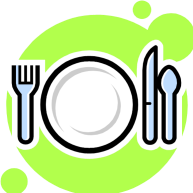 LES GLOUTONSRestaurant Scolaire du RPI Saint Amour – Saint Vérand – Pruzilly Cidex 1106 Le Bourg 71570 Saint-Amour-Bellevue restaurantsscolaires.gloutons@gmail.comINSCRIPTION RESTAURANT SCOLAIREChers parents, nous vous remercions de bien vouloir compléter ce document, y compris pour les utilisateurs occasionnels de la cantine.L’inscription se fait en parallèle sur le site internet ROPACH, selon procédure jointe.   Nous restons disponibles par mail ou tel pour vous aider à l’inscription si besoin.NOM et Prénom Parents : ADRESSE(S) :Profession du Père :Profession de la Mère :Téléphone : Téléphone Fixe domicile :Portable 1 (Préciser père /mère):Portable 2 (Préciser père /mère / autre) : Téléphone Travail :Adresse(s) Mail : (pour communications, manifestations, etc.) :Si la fréquentation du restaurant est occasionnelle, merci de préciser un nombreapproximatif de repas sur l’année : ….............SIVOM DE LA VALLEE DE L'ARLOIS 	Fiche de renseignements1243 route de Mâcon	A rendre complétée et signée        obligatoirement même si votre enfant ne vient pas  71570 PRUZILLYTel : 03.85.37.43.39Mail : sivom.arlois@gmail.comTEL GARDERIE : 06.21.53.23.15FICHE INSCRIPTION GARDERIE ST-AMOUR NOM de l'enfant :_____________________________Prénoms :______________________________  Date de naissance :___________________________ Classe fréquentée :________________________Nom de l'enseignant (e) : ______________________________NOM et Prénom du père :_______________________________________________________Employeur ( nom et adresse ) :____________________________________________________ ___________________________________________________________________________Tel ( de l'employeur ) : ___________________________NOM et Prénom de la mère : ____________________________________________________Employeur ( nom et adresse ) : ____________________________________________________ ___________________________________________________________________________Tel ( de l'employeur ) : ____________________________Adresse des parents : __________________________________________________________ ___________________________________________________________________________Tel : __________________________Autres personnes à joindre ou susceptibles de récupérer l'enfant .Une pièce d'identité pourra leur être demandée :- NOM Prénom : ______________________________________Adresse : ________________ ____________________________________________Tel : ___________________________- NOM Prénom : ______________________________________Adresse : ________________ ____________________________________________Tel : ___________________________- NOM Prénom : ______________________________________Adresse : ________________ ____________________________________________Tel : ___________________________NOM et adresse de l'organisme débiteur des prestations familiales (même si vous ne percevez aucune prestation actuellement ) : __________________________________________________ ___________________________________________________________________________.N° d'allocataire : __________________ Quotient Familial : _______________________SIVOM DE LA VALLEE DE L'ARLOIS1243 route de Mâcon71570 PRUZILLYTel : 03.85.37.43.39Mail : sivom.arlois@gmail.comGARDERIE ST AMOUR  : 06.21.53.23.15FICHE URGENCE GARDERIENOM et adresse de l'organisme assurant la couverture maladie : _____________________ ___________________________________________________________________________Identité de la personne assurant l'enfant :_____________________________________________Assurance scolaire (Nom et adresse de l'organisme assurant l'enfant) :____________________ ___________________________________________________________________________L’enfant à t’il des allergies ?      Oui       Non        Si oui, PAI existant ? _______________Nom du médecin traitant : _____________________________________________________Adresse :____________________________________________________________________Téléphone :____________________AUTORISATION D'HOSPITALISATIONJe soussigné (e ), _____________________________________________________________Autorise les membres de la Garderie Périscolaire du SIVOM DE L'ARLOIS à appeler le médecin ou le S.M.U.R. pour un transfert éventuel de l'enfant ___________________________________ A l'Hôpital des Chanaux à MACON, en cas d'accident.AUTORISATION POUR L'ENSEIGNANT EN CAS DE FORCE MAJEUREJe soussigné (e ), ______________________________________________________________ Autorise Mme ____REDOIS______________________, enseignante de mon enfant à transférer celui-ci à la Garderie Périscolaire du SIVOM de l'Arlois au cas où pour des raisons indépendantes de ma volonté, personne ne pourrait être présent aux heures de sortie le soir et m'engage à faire le nécessaire pour le récupérer avant 18 h 30 et régler les sommes dues à la Garderie Périscolaire.Si cela m'est possible, je téléphonerai pour rassurer mon enfant et prévenir les membres de la Garderie.J'atteste avoir pris connaissance du règlement intérieur affiché dans les locaux.Fait à ___________Le _________________________Signature des parentsSIVOM DE LA VALLEE DE L'ARLOIS 	Fiche de renseignements1243 route de Mâcon 	à compléter et signer et à 71570 PRUZILLY 	remettre à l’accompagnatrice.Tel : 03.85.37.43.39Portable : 06.22.13.70.90Mail : sivom.arlois@gmail.comSERVICE DE RAMASSAGE SCOLAIREFICHE DE RENSEIGNEMENTS -6 ANSNOM de l'enfant :_______________________Prénoms :_______________________________Date de naissance :______________________ Classe fréquentée :________________________Nom de l'enseignant (e) : ______________________________Nom Prénoms du père :_________________________________Nom Prénoms de la mère :________________________________Adresse des parents : __________________________________________________________ ___________________________________________________________________________Tel : __________________________Autres personnes susceptibles de récupérer l'enfant à l'arrêt du car. Une pièce d'identité pourra leurs être demandée :- NOM Prénom :______________________________________Adresse : ________________ ____________________________________________Tel : ___________________________- NOM Prénom :______________________________________Adresse : ________________ ____________________________________________Tel : ___________________________- NOM Prénom :______________________________________Adresse : ________________ ____________________________________________Tel : ___________________________Arrêt de prise en charge de l'enfant :_____________________________________________.Arrêt de dépose de l'enfant si différent de celui de prise en charge :_______________________________________________________________________________________.Si l’enfant n’est pas attendu à l’arrêt du bus, celui-ci sera remis à la garderie du RPI qui facturera le temps de garde.En cas de changement d'arrêt, veuillez en informer l'accompagnatrice.Date et signature des parents,ÉLÈVENom de famille : ..............................................................................	Sexe : F  M 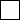 Nom d'usage : ...................................................................................Prénom(s) : .................................................... / .................................................... / .....................................................Né(e) le : ........... / ........... / ...........	Lieu de naissance (commune et département) : .............................................................REPRÉSENTANTS LÉGAUXREPRÉSENTANTS LÉGAUXREPRÉSENTANTS LÉGAUXMère Père Tuteur Nom de famille : ........................................................................	Prénom : ..............................................................Nom de famille : ........................................................................	Prénom : ..............................................................Nom de famille : ........................................................................	Prénom : ..............................................................Nom d'usage : .............................................................................Nom d'usage : .............................................................................Nom d'usage : .............................................................................Profession ou catégorie socio-professionnelle (code)	………(voir dans le dossier « document à lire » les codes métiers)Profession ou catégorie socio-professionnelle (code)	………(voir dans le dossier « document à lire » les codes métiers)Profession ou catégorie socio-professionnelle (code)	………(voir dans le dossier « document à lire » les codes métiers)Adresse : .......................................................................................................................................................................Adresse : .......................................................................................................................................................................Adresse : .......................................................................................................................................................................Code postal : .....................................  Commune : .....................................................................................................Code postal : .....................................  Commune : .....................................................................................................Code postal : .....................................  Commune : .....................................................................................................L'élève habite à cette adresse : Oui   Non L'élève habite à cette adresse : Oui   Non L'élève habite à cette adresse : Oui   Non Tél. mobile : ........................................ Tél. domicile : ..................................... Tél. travail : ......................................Tél. mobile : ........................................ Tél. domicile : ..................................... Tél. travail : ......................................Tél. mobile : ........................................ Tél. domicile : ..................................... Tél. travail : ......................................Courriel : ........................................................................................................................................................................Courriel : ........................................................................................................................................................................Courriel : ........................................................................................................................................................................J'accepte de communiquer mon adresse (postale et courriel) aux associations de parents d'élèves : Oui   Non J'accepte de communiquer mon adresse (postale et courriel) aux associations de parents d'élèves : Oui   Non J'accepte de communiquer mon adresse (postale et courriel) aux associations de parents d'élèves : Oui   Non Mère Père Tuteur Nom de famille : ........................................................................	Prénom : ..............................................................Nom de famille : ........................................................................	Prénom : ..............................................................Nom de famille : ........................................................................	Prénom : ..............................................................Nom d'usage : .............................................................................Nom d'usage : .............................................................................Nom d'usage : .............................................................................Profession ou catégorie socio-professionnelle (code)	(pour déterminer le code correspondant à votre situation, voir la liste page 2)Profession ou catégorie socio-professionnelle (code)	(pour déterminer le code correspondant à votre situation, voir la liste page 2)Profession ou catégorie socio-professionnelle (code)	(pour déterminer le code correspondant à votre situation, voir la liste page 2)Adresse : .......................................................................................................................................................................Adresse : .......................................................................................................................................................................Adresse : .......................................................................................................................................................................Code postal : .....................................  Commune : .....................................................................................................Code postal : .....................................  Commune : .....................................................................................................Code postal : .....................................  Commune : .....................................................................................................L'élève habite à cette adresse : Oui   Non L'élève habite à cette adresse : Oui   Non L'élève habite à cette adresse : Oui   Non Tél. mobile : ........................................ Tél. domicile : ..................................... Tél. travail : ......................................Tél. mobile : ........................................ Tél. domicile : ..................................... Tél. travail : ......................................Tél. mobile : ........................................ Tél. domicile : ..................................... Tél. travail : ......................................Courriel : ........................................................................................................................................................................Courriel : ........................................................................................................................................................................Courriel : ........................................................................................................................................................................J'accepte de communiquer mon adresse (postale et courriel) aux associations de parents d'élèves : Oui   Non J'accepte de communiquer mon adresse (postale et courriel) aux associations de parents d'élèves : Oui   Non J'accepte de communiquer mon adresse (postale et courriel) aux associations de parents d'élèves : Oui   Non Tiers délégataire (personne physique ou morale) Lien avec l'élève (*) : .................................................................Fournir une copie de la décision du juge aux affaires familiales.Tiers délégataire (personne physique ou morale) Lien avec l'élève (*) : .................................................................Fournir une copie de la décision du juge aux affaires familiales.Tiers délégataire (personne physique ou morale) Lien avec l'élève (*) : .................................................................Fournir une copie de la décision du juge aux affaires familiales.Nom de famille : ........................................................................	Prénom : ..............................................................Nom de famille : ........................................................................	Prénom : ..............................................................Nom de famille : ........................................................................	Prénom : ..............................................................Nom d'usage : .............................................................................  Organisme : ........................................................Nom d'usage : .............................................................................  Organisme : ........................................................Nom d'usage : .............................................................................  Organisme : ........................................................Profession ou catégorie socio-professionnelle (code)	(pour déterminer le code correspondant à votre situation, voir la liste page 2)Profession ou catégorie socio-professionnelle (code)	(pour déterminer le code correspondant à votre situation, voir la liste page 2)Profession ou catégorie socio-professionnelle (code)	(pour déterminer le code correspondant à votre situation, voir la liste page 2)Adresse : .......................................................................................................................................................................Adresse : .......................................................................................................................................................................Adresse : .......................................................................................................................................................................Code postal : .....................................  Commune : .....................................................................................................Code postal : .....................................  Commune : .....................................................................................................Code postal : .....................................  Commune : .....................................................................................................L'élève habite à cette adresse : Oui   Non L'élève habite à cette adresse : Oui   Non L'élève habite à cette adresse : Oui   Non Tél. mobile : ........................................ Tél. domicile : ..................................... Tél. travail : ......................................Tél. mobile : ........................................ Tél. domicile : ..................................... Tél. travail : ......................................Tél. mobile : ........................................ Tél. domicile : ..................................... Tél. travail : ......................................Courriel : ........................................................................................................................................................................Courriel : ........................................................................................................................................................................Courriel : ........................................................................................................................................................................J'accepte de communiquer mon adresse (postale et courriel) aux associations de parents d'élèves : Oui   Non J'accepte de communiquer mon adresse (postale et courriel) aux associations de parents d'élèves : Oui   Non J'accepte de communiquer mon adresse (postale et courriel) aux associations de parents d'élèves : Oui   Non Nous acceptons que notre enfant soit photographié(e) ou filmé(e) pendant les activités scolaires : Oui	Non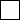 AUTRES RESPONSABLES qui ont la charge effective de l'élève (personne physique ou morale)Fournir une copie de la décision du juge aux affaires familiales, le cas échéant.Lien avec l'élève (*) : ....................................................................................................................................................Nom de famille : ........................................................................	Prénom : ..............................................................Nom d'usage : .............................................................................  Organisme : ........................................................Adresse : .......................................................................................................................................................................Code postal : .....................................  Commune : .....................................................................................................L'élève habite à cette adresse : Oui   Non Tél. mobile : ........................................ Tél. domicile : ..................................... Tél. travail : ......................................Courriel : ........................................................................................................................................................................Lien avec l'élève (*) : ....................................................................................................................................................Nom de famille : ........................................................................	Prénom : ..............................................................Nom d'usage : .............................................................................  Organisme : ........................................................Adresse : .......................................................................................................................................................................Code postal : .....................................  Commune : .....................................................................................................L'élève habite à cette adresse : Oui   Non Tél. mobile : ........................................ Tél. domicile : ..................................... Tél. travail : ......................................Courriel : ........................................................................................................................................................................PERSONNES À CONTACTER (si différentes des personnes déjà indiquées)Lien avec l'élève (*) : ....................................................................................................................................................À contacter en cas d'urgence 	Autorisé(e) à venir chercher l'élève Nom de famille : ................................  Nom d'usage : ....................................  Prénom : .........................................Tél. mobile : ........................................  Tél. domicile : .....................................  Tél. travail : ......................................Lien avec l'élève (*) : ....................................................................................................................................................À contacter en cas d'urgence 	Autorisé(e) à venir chercher l'élève Nom de famille : ................................  Nom d'usage : ....................................  Prénom : .........................................Tél. mobile : ........................................  Tél. domicile : .....................................  Tél. travail : ......................................Lien avec l'élève (*) : ....................................................................................................................................................À contacter en cas d'urgence 	Autorisé(e) à venir chercher l'élève Nom de famille : ................................  Nom d'usage : ....................................  Prénom : .........................................Tél. mobile : ........................................  Tél. domicile : .....................................  Tél. travail : ......................................Lien avec l'élève (*) : ....................................................................................................................................................À contacter en cas d'urgence 	Autorisé(e) à venir chercher l'élève Nom de famille : ................................  Nom d'usage : ....................................  Prénom : .........................................Tél. mobile : ........................................  Tél. domicile : .....................................  Tél. travail : ......................................Lien avec l'élève (*) : ....................................................................................................................................................À contacter en cas d'urgence 	Autorisé(e) à venir chercher l'élève Nom de famille : ................................  Nom d'usage : ....................................  Prénom : .........................................Tél. mobile : ........................................  Tél. domicile : .....................................  Tél. travail : ......................................SERVICES PÉRISCOLAIRESSERVICES PÉRISCOLAIRESSERVICES PÉRISCOLAIRESSERVICES PÉRISCOLAIRESSERVICES PÉRISCOLAIRESSERVICES PÉRISCOLAIRESRestaurant scolaire : Études surveillées :Transport scolaire :Oui OuiOuiNon  Non Non Garderie du matin : Garderie du soir :Oui OuiNon  Non Inscription régulière à la cantine :Inscription régulière à la cantine :Inscription régulière à la cantine :Inscription régulière à la cantine :Inscription régulière à la cantine :Nom et prénom de l’enfant Classe à partir de larentréeToute l’année ou à partir de…..LundiMardiJeudiVendredi